游游江山团队/散客确认书打印日期：2020/7/23 9:23:08甲方营山假日旅行社营山假日旅行社联系人宋赛凤联系电话1518294890915182948909乙方重庆友联国际旅行社有限公司重庆友联国际旅行社有限公司联系人庞琳联系电话1301812956613018129566团期编号YN20200724庞琳07YN20200724庞琳07产品名称（Y）【特惠丽江】丽江大理泸沽湖双飞6日游（Y）【特惠丽江】丽江大理泸沽湖双飞6日游（Y）【特惠丽江】丽江大理泸沽湖双飞6日游（Y）【特惠丽江】丽江大理泸沽湖双飞6日游发团日期2020-07-242020-07-24回团日期2020-07-29参团人数2(2大)2(2大)大交通信息大交通信息大交通信息大交通信息大交通信息大交通信息大交通信息大交通信息启程 2020-07-24 JD5610 重庆→丽江 22:35-00:20
返程 2020-07-29 JD5607 丽江→重庆 23:55-01:3启程 2020-07-24 JD5610 重庆→丽江 22:35-00:20
返程 2020-07-29 JD5607 丽江→重庆 23:55-01:3启程 2020-07-24 JD5610 重庆→丽江 22:35-00:20
返程 2020-07-29 JD5607 丽江→重庆 23:55-01:3启程 2020-07-24 JD5610 重庆→丽江 22:35-00:20
返程 2020-07-29 JD5607 丽江→重庆 23:55-01:3启程 2020-07-24 JD5610 重庆→丽江 22:35-00:20
返程 2020-07-29 JD5607 丽江→重庆 23:55-01:3启程 2020-07-24 JD5610 重庆→丽江 22:35-00:20
返程 2020-07-29 JD5607 丽江→重庆 23:55-01:3启程 2020-07-24 JD5610 重庆→丽江 22:35-00:20
返程 2020-07-29 JD5607 丽江→重庆 23:55-01:3启程 2020-07-24 JD5610 重庆→丽江 22:35-00:20
返程 2020-07-29 JD5607 丽江→重庆 23:55-01:3旅客名单旅客名单旅客名单旅客名单旅客名单旅客名单旅客名单旅客名单姓名证件号码证件号码联系电话姓名证件号码证件号码联系电话1、汪大进51132119930925419X51132119930925419X158849458982、段小青511622199407291325511622199407291325重要提示：请仔细检查，名单一旦出错不可更改，只能退票后重买，造成损失，我社不予负责，出票名单以贵社提供的客人名单为准；具体航班时间及行程内容请参照出团通知。重要提示：请仔细检查，名单一旦出错不可更改，只能退票后重买，造成损失，我社不予负责，出票名单以贵社提供的客人名单为准；具体航班时间及行程内容请参照出团通知。重要提示：请仔细检查，名单一旦出错不可更改，只能退票后重买，造成损失，我社不予负责，出票名单以贵社提供的客人名单为准；具体航班时间及行程内容请参照出团通知。重要提示：请仔细检查，名单一旦出错不可更改，只能退票后重买，造成损失，我社不予负责，出票名单以贵社提供的客人名单为准；具体航班时间及行程内容请参照出团通知。重要提示：请仔细检查，名单一旦出错不可更改，只能退票后重买，造成损失，我社不予负责，出票名单以贵社提供的客人名单为准；具体航班时间及行程内容请参照出团通知。重要提示：请仔细检查，名单一旦出错不可更改，只能退票后重买，造成损失，我社不予负责，出票名单以贵社提供的客人名单为准；具体航班时间及行程内容请参照出团通知。重要提示：请仔细检查，名单一旦出错不可更改，只能退票后重买，造成损失，我社不予负责，出票名单以贵社提供的客人名单为准；具体航班时间及行程内容请参照出团通知。重要提示：请仔细检查，名单一旦出错不可更改，只能退票后重买，造成损失，我社不予负责，出票名单以贵社提供的客人名单为准；具体航班时间及行程内容请参照出团通知。费用明细费用明细费用明细费用明细费用明细费用明细费用明细费用明细序号项目项目数量单价小计备注备注1成人成人2640.001280.0021100.00100.00合计总金额：壹仟叁佰捌拾元整总金额：壹仟叁佰捌拾元整总金额：壹仟叁佰捌拾元整总金额：壹仟叁佰捌拾元整1380.001380.001380.00请将款项汇入我社指定账户并传汇款凭证，如向非指定或员工个人账户等汇款，不作为团款确认，且造成的损失我社概不负责；出团前须结清所有费用！请将款项汇入我社指定账户并传汇款凭证，如向非指定或员工个人账户等汇款，不作为团款确认，且造成的损失我社概不负责；出团前须结清所有费用！请将款项汇入我社指定账户并传汇款凭证，如向非指定或员工个人账户等汇款，不作为团款确认，且造成的损失我社概不负责；出团前须结清所有费用！请将款项汇入我社指定账户并传汇款凭证，如向非指定或员工个人账户等汇款，不作为团款确认，且造成的损失我社概不负责；出团前须结清所有费用！请将款项汇入我社指定账户并传汇款凭证，如向非指定或员工个人账户等汇款，不作为团款确认，且造成的损失我社概不负责；出团前须结清所有费用！请将款项汇入我社指定账户并传汇款凭证，如向非指定或员工个人账户等汇款，不作为团款确认，且造成的损失我社概不负责；出团前须结清所有费用！请将款项汇入我社指定账户并传汇款凭证，如向非指定或员工个人账户等汇款，不作为团款确认，且造成的损失我社概不负责；出团前须结清所有费用！请将款项汇入我社指定账户并传汇款凭证，如向非指定或员工个人账户等汇款，不作为团款确认，且造成的损失我社概不负责；出团前须结清所有费用！账户信息账户信息账户信息账户信息账户信息账户信息账户信息账户信息重庆渝北银座村镇银行股份有限公司鸳鸯支行重庆渝北银座村镇银行股份有限公司鸳鸯支行重庆渝北银座村镇银行股份有限公司鸳鸯支行重庆友联国际旅行社有限公司重庆友联国际旅行社有限公司650008396600015650008396600015650008396600015农行上清寺支行农行上清寺支行农行上清寺支行重庆友联国际旅行社有限公司重庆友联国际旅行社有限公司310102010400153413101020104001534131010201040015341微信微信微信谢丰谢丰微信账号：13101095566微信账号：13101095566微信账号：13101095566重庆渝北银座村镇银行重庆渝北银座村镇银行重庆渝北银座村镇银行谢丰谢丰621347106100046008462134710610004600846213471061000460084行程安排行程安排行程安排行程安排行程安排行程安排行程安排行程安排2020/07/24重庆-丽江重庆-丽江重庆-丽江重庆-丽江重庆-丽江重庆-丽江重庆-丽江2020/07/24重庆抵达【丽江三义机场】，丽江接机，入住酒店。重庆抵达【丽江三义机场】，丽江接机，入住酒店。重庆抵达【丽江三义机场】，丽江接机，入住酒店。重庆抵达【丽江三义机场】，丽江接机，入住酒店。重庆抵达【丽江三义机场】，丽江接机，入住酒店。重庆抵达【丽江三义机场】，丽江接机，入住酒店。重庆抵达【丽江三义机场】，丽江接机，入住酒店。2020/07/24早餐：不含；午餐：不含；晚餐：不含；住宿：丽江早餐：不含；午餐：不含；晚餐：不含；住宿：丽江早餐：不含；午餐：不含；晚餐：不含；住宿：丽江早餐：不含；午餐：不含；晚餐：不含；住宿：丽江早餐：不含；午餐：不含；晚餐：不含；住宿：丽江早餐：不含；午餐：不含；晚餐：不含；住宿：丽江早餐：不含；午餐：不含；晚餐：不含；住宿：丽江2020/07/25丽江丽江丽江丽江丽江丽江丽江2020/07/25早餐后乘车前往国家湿地公园【拉市海】（约120分钟）（骑马自理)【拉市海不含景区门票，骑马260元/人起自理，景区规定，若不参加自费，不能进景区，只能在停车场休息，与旅行社无关】，这里是美国候鸟基地，也是丽江的文化的源头，更是当年茶马古道上的重镇，在这里生活的都是纯朴的纳西民族，您可以感受最纯真的纳西文化，您可以选择骑马，体验马帮历史文化，帮您牵马的牧民能歌善舞，您可以在马上听到纯真的纳西民歌。走完茶马古道前往纳西人家用中餐,中餐品尝纳西风味餐---火塘鸡。之后乘车前往之后游览茶马古道重镇之入选CCTV中国魅力民镇—【束河古镇】(浏览时间约50分钟)；【九鼎龙潭】是您到丽江旅游不得不到的一个景点。晚上赠送观看【丽水金沙】以舞蹈诗画的形式，荟萃了丽江奇山异水孕育的独特的滇西北高原民族文化气象、亘古绝丽的古纳西王国的文化宝藏，择取丽江各民族最具代表性的文化意象，全方位地展现了丽江独特而博大的民族文化和民族精神。《丽水金沙》共分四场：“序”、“水”、“山”、“情”，后入住酒店。晚餐后可自行前往丽江古城，游世界文化遗产-【丽江古城】，四方街、大水车、纳西壁画、大研古镇大石桥，体味“小桥流水，户户垂杨”。温馨提示：行程中赠送景点、项目不去不退费！为了提升旅途体验，丽江行程当天使用商务车，司机兼导游。不含丽江古维票早餐后乘车前往国家湿地公园【拉市海】（约120分钟）（骑马自理)【拉市海不含景区门票，骑马260元/人起自理，景区规定，若不参加自费，不能进景区，只能在停车场休息，与旅行社无关】，这里是美国候鸟基地，也是丽江的文化的源头，更是当年茶马古道上的重镇，在这里生活的都是纯朴的纳西民族，您可以感受最纯真的纳西文化，您可以选择骑马，体验马帮历史文化，帮您牵马的牧民能歌善舞，您可以在马上听到纯真的纳西民歌。走完茶马古道前往纳西人家用中餐,中餐品尝纳西风味餐---火塘鸡。之后乘车前往之后游览茶马古道重镇之入选CCTV中国魅力民镇—【束河古镇】(浏览时间约50分钟)；【九鼎龙潭】是您到丽江旅游不得不到的一个景点。晚上赠送观看【丽水金沙】以舞蹈诗画的形式，荟萃了丽江奇山异水孕育的独特的滇西北高原民族文化气象、亘古绝丽的古纳西王国的文化宝藏，择取丽江各民族最具代表性的文化意象，全方位地展现了丽江独特而博大的民族文化和民族精神。《丽水金沙》共分四场：“序”、“水”、“山”、“情”，后入住酒店。晚餐后可自行前往丽江古城，游世界文化遗产-【丽江古城】，四方街、大水车、纳西壁画、大研古镇大石桥，体味“小桥流水，户户垂杨”。温馨提示：行程中赠送景点、项目不去不退费！为了提升旅途体验，丽江行程当天使用商务车，司机兼导游。不含丽江古维票早餐后乘车前往国家湿地公园【拉市海】（约120分钟）（骑马自理)【拉市海不含景区门票，骑马260元/人起自理，景区规定，若不参加自费，不能进景区，只能在停车场休息，与旅行社无关】，这里是美国候鸟基地，也是丽江的文化的源头，更是当年茶马古道上的重镇，在这里生活的都是纯朴的纳西民族，您可以感受最纯真的纳西文化，您可以选择骑马，体验马帮历史文化，帮您牵马的牧民能歌善舞，您可以在马上听到纯真的纳西民歌。走完茶马古道前往纳西人家用中餐,中餐品尝纳西风味餐---火塘鸡。之后乘车前往之后游览茶马古道重镇之入选CCTV中国魅力民镇—【束河古镇】(浏览时间约50分钟)；【九鼎龙潭】是您到丽江旅游不得不到的一个景点。晚上赠送观看【丽水金沙】以舞蹈诗画的形式，荟萃了丽江奇山异水孕育的独特的滇西北高原民族文化气象、亘古绝丽的古纳西王国的文化宝藏，择取丽江各民族最具代表性的文化意象，全方位地展现了丽江独特而博大的民族文化和民族精神。《丽水金沙》共分四场：“序”、“水”、“山”、“情”，后入住酒店。晚餐后可自行前往丽江古城，游世界文化遗产-【丽江古城】，四方街、大水车、纳西壁画、大研古镇大石桥，体味“小桥流水，户户垂杨”。温馨提示：行程中赠送景点、项目不去不退费！为了提升旅途体验，丽江行程当天使用商务车，司机兼导游。不含丽江古维票早餐后乘车前往国家湿地公园【拉市海】（约120分钟）（骑马自理)【拉市海不含景区门票，骑马260元/人起自理，景区规定，若不参加自费，不能进景区，只能在停车场休息，与旅行社无关】，这里是美国候鸟基地，也是丽江的文化的源头，更是当年茶马古道上的重镇，在这里生活的都是纯朴的纳西民族，您可以感受最纯真的纳西文化，您可以选择骑马，体验马帮历史文化，帮您牵马的牧民能歌善舞，您可以在马上听到纯真的纳西民歌。走完茶马古道前往纳西人家用中餐,中餐品尝纳西风味餐---火塘鸡。之后乘车前往之后游览茶马古道重镇之入选CCTV中国魅力民镇—【束河古镇】(浏览时间约50分钟)；【九鼎龙潭】是您到丽江旅游不得不到的一个景点。晚上赠送观看【丽水金沙】以舞蹈诗画的形式，荟萃了丽江奇山异水孕育的独特的滇西北高原民族文化气象、亘古绝丽的古纳西王国的文化宝藏，择取丽江各民族最具代表性的文化意象，全方位地展现了丽江独特而博大的民族文化和民族精神。《丽水金沙》共分四场：“序”、“水”、“山”、“情”，后入住酒店。晚餐后可自行前往丽江古城，游世界文化遗产-【丽江古城】，四方街、大水车、纳西壁画、大研古镇大石桥，体味“小桥流水，户户垂杨”。温馨提示：行程中赠送景点、项目不去不退费！为了提升旅途体验，丽江行程当天使用商务车，司机兼导游。不含丽江古维票早餐后乘车前往国家湿地公园【拉市海】（约120分钟）（骑马自理)【拉市海不含景区门票，骑马260元/人起自理，景区规定，若不参加自费，不能进景区，只能在停车场休息，与旅行社无关】，这里是美国候鸟基地，也是丽江的文化的源头，更是当年茶马古道上的重镇，在这里生活的都是纯朴的纳西民族，您可以感受最纯真的纳西文化，您可以选择骑马，体验马帮历史文化，帮您牵马的牧民能歌善舞，您可以在马上听到纯真的纳西民歌。走完茶马古道前往纳西人家用中餐,中餐品尝纳西风味餐---火塘鸡。之后乘车前往之后游览茶马古道重镇之入选CCTV中国魅力民镇—【束河古镇】(浏览时间约50分钟)；【九鼎龙潭】是您到丽江旅游不得不到的一个景点。晚上赠送观看【丽水金沙】以舞蹈诗画的形式，荟萃了丽江奇山异水孕育的独特的滇西北高原民族文化气象、亘古绝丽的古纳西王国的文化宝藏，择取丽江各民族最具代表性的文化意象，全方位地展现了丽江独特而博大的民族文化和民族精神。《丽水金沙》共分四场：“序”、“水”、“山”、“情”，后入住酒店。晚餐后可自行前往丽江古城，游世界文化遗产-【丽江古城】，四方街、大水车、纳西壁画、大研古镇大石桥，体味“小桥流水，户户垂杨”。温馨提示：行程中赠送景点、项目不去不退费！为了提升旅途体验，丽江行程当天使用商务车，司机兼导游。不含丽江古维票早餐后乘车前往国家湿地公园【拉市海】（约120分钟）（骑马自理)【拉市海不含景区门票，骑马260元/人起自理，景区规定，若不参加自费，不能进景区，只能在停车场休息，与旅行社无关】，这里是美国候鸟基地，也是丽江的文化的源头，更是当年茶马古道上的重镇，在这里生活的都是纯朴的纳西民族，您可以感受最纯真的纳西文化，您可以选择骑马，体验马帮历史文化，帮您牵马的牧民能歌善舞，您可以在马上听到纯真的纳西民歌。走完茶马古道前往纳西人家用中餐,中餐品尝纳西风味餐---火塘鸡。之后乘车前往之后游览茶马古道重镇之入选CCTV中国魅力民镇—【束河古镇】(浏览时间约50分钟)；【九鼎龙潭】是您到丽江旅游不得不到的一个景点。晚上赠送观看【丽水金沙】以舞蹈诗画的形式，荟萃了丽江奇山异水孕育的独特的滇西北高原民族文化气象、亘古绝丽的古纳西王国的文化宝藏，择取丽江各民族最具代表性的文化意象，全方位地展现了丽江独特而博大的民族文化和民族精神。《丽水金沙》共分四场：“序”、“水”、“山”、“情”，后入住酒店。晚餐后可自行前往丽江古城，游世界文化遗产-【丽江古城】，四方街、大水车、纳西壁画、大研古镇大石桥，体味“小桥流水，户户垂杨”。温馨提示：行程中赠送景点、项目不去不退费！为了提升旅途体验，丽江行程当天使用商务车，司机兼导游。不含丽江古维票早餐后乘车前往国家湿地公园【拉市海】（约120分钟）（骑马自理)【拉市海不含景区门票，骑马260元/人起自理，景区规定，若不参加自费，不能进景区，只能在停车场休息，与旅行社无关】，这里是美国候鸟基地，也是丽江的文化的源头，更是当年茶马古道上的重镇，在这里生活的都是纯朴的纳西民族，您可以感受最纯真的纳西文化，您可以选择骑马，体验马帮历史文化，帮您牵马的牧民能歌善舞，您可以在马上听到纯真的纳西民歌。走完茶马古道前往纳西人家用中餐,中餐品尝纳西风味餐---火塘鸡。之后乘车前往之后游览茶马古道重镇之入选CCTV中国魅力民镇—【束河古镇】(浏览时间约50分钟)；【九鼎龙潭】是您到丽江旅游不得不到的一个景点。晚上赠送观看【丽水金沙】以舞蹈诗画的形式，荟萃了丽江奇山异水孕育的独特的滇西北高原民族文化气象、亘古绝丽的古纳西王国的文化宝藏，择取丽江各民族最具代表性的文化意象，全方位地展现了丽江独特而博大的民族文化和民族精神。《丽水金沙》共分四场：“序”、“水”、“山”、“情”，后入住酒店。晚餐后可自行前往丽江古城，游世界文化遗产-【丽江古城】，四方街、大水车、纳西壁画、大研古镇大石桥，体味“小桥流水，户户垂杨”。温馨提示：行程中赠送景点、项目不去不退费！为了提升旅途体验，丽江行程当天使用商务车，司机兼导游。不含丽江古维票2020/07/25早餐：含；午餐：含；晚餐：不含；住宿：丽江早餐：含；午餐：含；晚餐：不含；住宿：丽江早餐：含；午餐：含；晚餐：不含；住宿：丽江早餐：含；午餐：含；晚餐：不含；住宿：丽江早餐：含；午餐：含；晚餐：不含；住宿：丽江早餐：含；午餐：含；晚餐：不含；住宿：丽江早餐：含；午餐：含；晚餐：不含；住宿：丽江2020/07/26丽江-大理丽江-大理丽江-大理丽江-大理丽江-大理丽江-大理丽江-大理2020/07/26丽江出发-大理-蝴蝶泉-洱海大游轮-南诏风情岛-入住酒店早餐后，沿着大理到丽江的高速公路前往风花雪月大理，抵达后前往大理最唯美的自然景观-【蝴蝶泉公园】（游览时间约40分钟）（每年蝴蝶会时，成千上万的蝴蝶从四面八方飞来蝴蝶泉约会），形成天下罕见的奇观-蝴蝶会,它也是电影五朵金花的拍摄基地，同时它也是大理白族文化的代表；午餐（午餐安排最具大理特色的白族砂锅鱼歺餐后乘车前往大理最高大上的景点-【洱海豪华大游船】：（游览时间约180分钟）大游船玩法推荐：1、从洱海桃园码头登游船，有“金花”、“阿鹏”热烈欢乐的迎、送宾仪式，游程中举行三道茶歌舞表演，让广大游客饱览苍洱风光的同时，享受到“礼仪之邦”的待客礼仪，领略白族独特的民俗风情和歌舞艺术。2、游船在南诏风情岛停靠，您可以尽情欣赏洱海最美岛屿-南诏风情岛，同时还可以欣赏双廊古镇。“大理风光在苍洱，苍洱风光在双廊”指的就是这里了。我们乘坐游船抵达龙龛玛头下游船，之后前往吃晚餐，晚餐结束后入住酒店休息丽江出发-大理-蝴蝶泉-洱海大游轮-南诏风情岛-入住酒店早餐后，沿着大理到丽江的高速公路前往风花雪月大理，抵达后前往大理最唯美的自然景观-【蝴蝶泉公园】（游览时间约40分钟）（每年蝴蝶会时，成千上万的蝴蝶从四面八方飞来蝴蝶泉约会），形成天下罕见的奇观-蝴蝶会,它也是电影五朵金花的拍摄基地，同时它也是大理白族文化的代表；午餐（午餐安排最具大理特色的白族砂锅鱼歺餐后乘车前往大理最高大上的景点-【洱海豪华大游船】：（游览时间约180分钟）大游船玩法推荐：1、从洱海桃园码头登游船，有“金花”、“阿鹏”热烈欢乐的迎、送宾仪式，游程中举行三道茶歌舞表演，让广大游客饱览苍洱风光的同时，享受到“礼仪之邦”的待客礼仪，领略白族独特的民俗风情和歌舞艺术。2、游船在南诏风情岛停靠，您可以尽情欣赏洱海最美岛屿-南诏风情岛，同时还可以欣赏双廊古镇。“大理风光在苍洱，苍洱风光在双廊”指的就是这里了。我们乘坐游船抵达龙龛玛头下游船，之后前往吃晚餐，晚餐结束后入住酒店休息丽江出发-大理-蝴蝶泉-洱海大游轮-南诏风情岛-入住酒店早餐后，沿着大理到丽江的高速公路前往风花雪月大理，抵达后前往大理最唯美的自然景观-【蝴蝶泉公园】（游览时间约40分钟）（每年蝴蝶会时，成千上万的蝴蝶从四面八方飞来蝴蝶泉约会），形成天下罕见的奇观-蝴蝶会,它也是电影五朵金花的拍摄基地，同时它也是大理白族文化的代表；午餐（午餐安排最具大理特色的白族砂锅鱼歺餐后乘车前往大理最高大上的景点-【洱海豪华大游船】：（游览时间约180分钟）大游船玩法推荐：1、从洱海桃园码头登游船，有“金花”、“阿鹏”热烈欢乐的迎、送宾仪式，游程中举行三道茶歌舞表演，让广大游客饱览苍洱风光的同时，享受到“礼仪之邦”的待客礼仪，领略白族独特的民俗风情和歌舞艺术。2、游船在南诏风情岛停靠，您可以尽情欣赏洱海最美岛屿-南诏风情岛，同时还可以欣赏双廊古镇。“大理风光在苍洱，苍洱风光在双廊”指的就是这里了。我们乘坐游船抵达龙龛玛头下游船，之后前往吃晚餐，晚餐结束后入住酒店休息丽江出发-大理-蝴蝶泉-洱海大游轮-南诏风情岛-入住酒店早餐后，沿着大理到丽江的高速公路前往风花雪月大理，抵达后前往大理最唯美的自然景观-【蝴蝶泉公园】（游览时间约40分钟）（每年蝴蝶会时，成千上万的蝴蝶从四面八方飞来蝴蝶泉约会），形成天下罕见的奇观-蝴蝶会,它也是电影五朵金花的拍摄基地，同时它也是大理白族文化的代表；午餐（午餐安排最具大理特色的白族砂锅鱼歺餐后乘车前往大理最高大上的景点-【洱海豪华大游船】：（游览时间约180分钟）大游船玩法推荐：1、从洱海桃园码头登游船，有“金花”、“阿鹏”热烈欢乐的迎、送宾仪式，游程中举行三道茶歌舞表演，让广大游客饱览苍洱风光的同时，享受到“礼仪之邦”的待客礼仪，领略白族独特的民俗风情和歌舞艺术。2、游船在南诏风情岛停靠，您可以尽情欣赏洱海最美岛屿-南诏风情岛，同时还可以欣赏双廊古镇。“大理风光在苍洱，苍洱风光在双廊”指的就是这里了。我们乘坐游船抵达龙龛玛头下游船，之后前往吃晚餐，晚餐结束后入住酒店休息丽江出发-大理-蝴蝶泉-洱海大游轮-南诏风情岛-入住酒店早餐后，沿着大理到丽江的高速公路前往风花雪月大理，抵达后前往大理最唯美的自然景观-【蝴蝶泉公园】（游览时间约40分钟）（每年蝴蝶会时，成千上万的蝴蝶从四面八方飞来蝴蝶泉约会），形成天下罕见的奇观-蝴蝶会,它也是电影五朵金花的拍摄基地，同时它也是大理白族文化的代表；午餐（午餐安排最具大理特色的白族砂锅鱼歺餐后乘车前往大理最高大上的景点-【洱海豪华大游船】：（游览时间约180分钟）大游船玩法推荐：1、从洱海桃园码头登游船，有“金花”、“阿鹏”热烈欢乐的迎、送宾仪式，游程中举行三道茶歌舞表演，让广大游客饱览苍洱风光的同时，享受到“礼仪之邦”的待客礼仪，领略白族独特的民俗风情和歌舞艺术。2、游船在南诏风情岛停靠，您可以尽情欣赏洱海最美岛屿-南诏风情岛，同时还可以欣赏双廊古镇。“大理风光在苍洱，苍洱风光在双廊”指的就是这里了。我们乘坐游船抵达龙龛玛头下游船，之后前往吃晚餐，晚餐结束后入住酒店休息丽江出发-大理-蝴蝶泉-洱海大游轮-南诏风情岛-入住酒店早餐后，沿着大理到丽江的高速公路前往风花雪月大理，抵达后前往大理最唯美的自然景观-【蝴蝶泉公园】（游览时间约40分钟）（每年蝴蝶会时，成千上万的蝴蝶从四面八方飞来蝴蝶泉约会），形成天下罕见的奇观-蝴蝶会,它也是电影五朵金花的拍摄基地，同时它也是大理白族文化的代表；午餐（午餐安排最具大理特色的白族砂锅鱼歺餐后乘车前往大理最高大上的景点-【洱海豪华大游船】：（游览时间约180分钟）大游船玩法推荐：1、从洱海桃园码头登游船，有“金花”、“阿鹏”热烈欢乐的迎、送宾仪式，游程中举行三道茶歌舞表演，让广大游客饱览苍洱风光的同时，享受到“礼仪之邦”的待客礼仪，领略白族独特的民俗风情和歌舞艺术。2、游船在南诏风情岛停靠，您可以尽情欣赏洱海最美岛屿-南诏风情岛，同时还可以欣赏双廊古镇。“大理风光在苍洱，苍洱风光在双廊”指的就是这里了。我们乘坐游船抵达龙龛玛头下游船，之后前往吃晚餐，晚餐结束后入住酒店休息丽江出发-大理-蝴蝶泉-洱海大游轮-南诏风情岛-入住酒店早餐后，沿着大理到丽江的高速公路前往风花雪月大理，抵达后前往大理最唯美的自然景观-【蝴蝶泉公园】（游览时间约40分钟）（每年蝴蝶会时，成千上万的蝴蝶从四面八方飞来蝴蝶泉约会），形成天下罕见的奇观-蝴蝶会,它也是电影五朵金花的拍摄基地，同时它也是大理白族文化的代表；午餐（午餐安排最具大理特色的白族砂锅鱼歺餐后乘车前往大理最高大上的景点-【洱海豪华大游船】：（游览时间约180分钟）大游船玩法推荐：1、从洱海桃园码头登游船，有“金花”、“阿鹏”热烈欢乐的迎、送宾仪式，游程中举行三道茶歌舞表演，让广大游客饱览苍洱风光的同时，享受到“礼仪之邦”的待客礼仪，领略白族独特的民俗风情和歌舞艺术。2、游船在南诏风情岛停靠，您可以尽情欣赏洱海最美岛屿-南诏风情岛，同时还可以欣赏双廊古镇。“大理风光在苍洱，苍洱风光在双廊”指的就是这里了。我们乘坐游船抵达龙龛玛头下游船，之后前往吃晚餐，晚餐结束后入住酒店休息2020/07/26早餐：含；午餐：含；晚餐：含；住宿：大理早餐：含；午餐：含；晚餐：含；住宿：大理早餐：含；午餐：含；晚餐：含；住宿：大理早餐：含；午餐：含；晚餐：含；住宿：大理早餐：含；午餐：含；晚餐：含；住宿：大理早餐：含；午餐：含；晚餐：含；住宿：大理早餐：含；午餐：含；晚餐：含；住宿：大理2020/07/27大理-丽江大理-丽江大理-丽江大理-丽江大理-丽江大理-丽江大理-丽江2020/07/27大理古城-洋人街-崇圣寺三塔-返回丽江早起后在酒店里面找辆脚踏车，与您的家人或伴侣沿着酒店前的骑行道，慢慢的，慢慢的在海边骑行，所感受的一定是：迎面而来的清新空气与勤劳热情的白族百姓忙碌于田间，还有三三两两的人们在洱海边嘻笑拍照，好一副电影里的画面，约9:00乘车前往游览“文献名邦”—【大理古城】已含古城维护费(游览时间约120分钟)，大理古城的玩法推荐：1、到大理古城必须去洋人街看看，现在洋人街还有来自世界各地的驴友，与他们打招呼可以得到热情的回应；2、到大理古城一定要到人民路上寻宝，去那里慢慢逛，看到了喜欢的东西还可以与摊主聊天，你会了解很多流浪故事；3、到大理古城一定要看看手工作坊打造的木雕、银雕、石雕。午餐后前往游览大理最牛逼的景点，也是大理唯一的AAAAA景区-【崇圣寺三塔】（游览时间约90分钟，电瓶车自理35元/人），崇圣寺三塔主要是三大看点：1、是南诏国和大理国时期建筑的皇家寺院，至今已有1000多年的历史。2、这里东临洱海，西靠苍山应乐峰，风景十分优美，这湖中的三塔倒影，是大理标志性景点。3、三塔是了解大理国文化的最佳地，1000位游客眼中有1000个三塔，你眼中的三塔是什么样子呢。大理古城-洋人街-崇圣寺三塔-返回丽江早起后在酒店里面找辆脚踏车，与您的家人或伴侣沿着酒店前的骑行道，慢慢的，慢慢的在海边骑行，所感受的一定是：迎面而来的清新空气与勤劳热情的白族百姓忙碌于田间，还有三三两两的人们在洱海边嘻笑拍照，好一副电影里的画面，约9:00乘车前往游览“文献名邦”—【大理古城】已含古城维护费(游览时间约120分钟)，大理古城的玩法推荐：1、到大理古城必须去洋人街看看，现在洋人街还有来自世界各地的驴友，与他们打招呼可以得到热情的回应；2、到大理古城一定要到人民路上寻宝，去那里慢慢逛，看到了喜欢的东西还可以与摊主聊天，你会了解很多流浪故事；3、到大理古城一定要看看手工作坊打造的木雕、银雕、石雕。午餐后前往游览大理最牛逼的景点，也是大理唯一的AAAAA景区-【崇圣寺三塔】（游览时间约90分钟，电瓶车自理35元/人），崇圣寺三塔主要是三大看点：1、是南诏国和大理国时期建筑的皇家寺院，至今已有1000多年的历史。2、这里东临洱海，西靠苍山应乐峰，风景十分优美，这湖中的三塔倒影，是大理标志性景点。3、三塔是了解大理国文化的最佳地，1000位游客眼中有1000个三塔，你眼中的三塔是什么样子呢。大理古城-洋人街-崇圣寺三塔-返回丽江早起后在酒店里面找辆脚踏车，与您的家人或伴侣沿着酒店前的骑行道，慢慢的，慢慢的在海边骑行，所感受的一定是：迎面而来的清新空气与勤劳热情的白族百姓忙碌于田间，还有三三两两的人们在洱海边嘻笑拍照，好一副电影里的画面，约9:00乘车前往游览“文献名邦”—【大理古城】已含古城维护费(游览时间约120分钟)，大理古城的玩法推荐：1、到大理古城必须去洋人街看看，现在洋人街还有来自世界各地的驴友，与他们打招呼可以得到热情的回应；2、到大理古城一定要到人民路上寻宝，去那里慢慢逛，看到了喜欢的东西还可以与摊主聊天，你会了解很多流浪故事；3、到大理古城一定要看看手工作坊打造的木雕、银雕、石雕。午餐后前往游览大理最牛逼的景点，也是大理唯一的AAAAA景区-【崇圣寺三塔】（游览时间约90分钟，电瓶车自理35元/人），崇圣寺三塔主要是三大看点：1、是南诏国和大理国时期建筑的皇家寺院，至今已有1000多年的历史。2、这里东临洱海，西靠苍山应乐峰，风景十分优美，这湖中的三塔倒影，是大理标志性景点。3、三塔是了解大理国文化的最佳地，1000位游客眼中有1000个三塔，你眼中的三塔是什么样子呢。大理古城-洋人街-崇圣寺三塔-返回丽江早起后在酒店里面找辆脚踏车，与您的家人或伴侣沿着酒店前的骑行道，慢慢的，慢慢的在海边骑行，所感受的一定是：迎面而来的清新空气与勤劳热情的白族百姓忙碌于田间，还有三三两两的人们在洱海边嘻笑拍照，好一副电影里的画面，约9:00乘车前往游览“文献名邦”—【大理古城】已含古城维护费(游览时间约120分钟)，大理古城的玩法推荐：1、到大理古城必须去洋人街看看，现在洋人街还有来自世界各地的驴友，与他们打招呼可以得到热情的回应；2、到大理古城一定要到人民路上寻宝，去那里慢慢逛，看到了喜欢的东西还可以与摊主聊天，你会了解很多流浪故事；3、到大理古城一定要看看手工作坊打造的木雕、银雕、石雕。午餐后前往游览大理最牛逼的景点，也是大理唯一的AAAAA景区-【崇圣寺三塔】（游览时间约90分钟，电瓶车自理35元/人），崇圣寺三塔主要是三大看点：1、是南诏国和大理国时期建筑的皇家寺院，至今已有1000多年的历史。2、这里东临洱海，西靠苍山应乐峰，风景十分优美，这湖中的三塔倒影，是大理标志性景点。3、三塔是了解大理国文化的最佳地，1000位游客眼中有1000个三塔，你眼中的三塔是什么样子呢。大理古城-洋人街-崇圣寺三塔-返回丽江早起后在酒店里面找辆脚踏车，与您的家人或伴侣沿着酒店前的骑行道，慢慢的，慢慢的在海边骑行，所感受的一定是：迎面而来的清新空气与勤劳热情的白族百姓忙碌于田间，还有三三两两的人们在洱海边嘻笑拍照，好一副电影里的画面，约9:00乘车前往游览“文献名邦”—【大理古城】已含古城维护费(游览时间约120分钟)，大理古城的玩法推荐：1、到大理古城必须去洋人街看看，现在洋人街还有来自世界各地的驴友，与他们打招呼可以得到热情的回应；2、到大理古城一定要到人民路上寻宝，去那里慢慢逛，看到了喜欢的东西还可以与摊主聊天，你会了解很多流浪故事；3、到大理古城一定要看看手工作坊打造的木雕、银雕、石雕。午餐后前往游览大理最牛逼的景点，也是大理唯一的AAAAA景区-【崇圣寺三塔】（游览时间约90分钟，电瓶车自理35元/人），崇圣寺三塔主要是三大看点：1、是南诏国和大理国时期建筑的皇家寺院，至今已有1000多年的历史。2、这里东临洱海，西靠苍山应乐峰，风景十分优美，这湖中的三塔倒影，是大理标志性景点。3、三塔是了解大理国文化的最佳地，1000位游客眼中有1000个三塔，你眼中的三塔是什么样子呢。大理古城-洋人街-崇圣寺三塔-返回丽江早起后在酒店里面找辆脚踏车，与您的家人或伴侣沿着酒店前的骑行道，慢慢的，慢慢的在海边骑行，所感受的一定是：迎面而来的清新空气与勤劳热情的白族百姓忙碌于田间，还有三三两两的人们在洱海边嘻笑拍照，好一副电影里的画面，约9:00乘车前往游览“文献名邦”—【大理古城】已含古城维护费(游览时间约120分钟)，大理古城的玩法推荐：1、到大理古城必须去洋人街看看，现在洋人街还有来自世界各地的驴友，与他们打招呼可以得到热情的回应；2、到大理古城一定要到人民路上寻宝，去那里慢慢逛，看到了喜欢的东西还可以与摊主聊天，你会了解很多流浪故事；3、到大理古城一定要看看手工作坊打造的木雕、银雕、石雕。午餐后前往游览大理最牛逼的景点，也是大理唯一的AAAAA景区-【崇圣寺三塔】（游览时间约90分钟，电瓶车自理35元/人），崇圣寺三塔主要是三大看点：1、是南诏国和大理国时期建筑的皇家寺院，至今已有1000多年的历史。2、这里东临洱海，西靠苍山应乐峰，风景十分优美，这湖中的三塔倒影，是大理标志性景点。3、三塔是了解大理国文化的最佳地，1000位游客眼中有1000个三塔，你眼中的三塔是什么样子呢。大理古城-洋人街-崇圣寺三塔-返回丽江早起后在酒店里面找辆脚踏车，与您的家人或伴侣沿着酒店前的骑行道，慢慢的，慢慢的在海边骑行，所感受的一定是：迎面而来的清新空气与勤劳热情的白族百姓忙碌于田间，还有三三两两的人们在洱海边嘻笑拍照，好一副电影里的画面，约9:00乘车前往游览“文献名邦”—【大理古城】已含古城维护费(游览时间约120分钟)，大理古城的玩法推荐：1、到大理古城必须去洋人街看看，现在洋人街还有来自世界各地的驴友，与他们打招呼可以得到热情的回应；2、到大理古城一定要到人民路上寻宝，去那里慢慢逛，看到了喜欢的东西还可以与摊主聊天，你会了解很多流浪故事；3、到大理古城一定要看看手工作坊打造的木雕、银雕、石雕。午餐后前往游览大理最牛逼的景点，也是大理唯一的AAAAA景区-【崇圣寺三塔】（游览时间约90分钟，电瓶车自理35元/人），崇圣寺三塔主要是三大看点：1、是南诏国和大理国时期建筑的皇家寺院，至今已有1000多年的历史。2、这里东临洱海，西靠苍山应乐峰，风景十分优美，这湖中的三塔倒影，是大理标志性景点。3、三塔是了解大理国文化的最佳地，1000位游客眼中有1000个三塔，你眼中的三塔是什么样子呢。2020/07/27早餐：含；午餐：含；晚餐：不含；住宿：丽江早餐：含；午餐：含；晚餐：不含；住宿：丽江早餐：含；午餐：含；晚餐：不含；住宿：丽江早餐：含；午餐：含；晚餐：不含；住宿：丽江早餐：含；午餐：含；晚餐：不含；住宿：丽江早餐：含；午餐：含；晚餐：不含；住宿：丽江早餐：含；午餐：含；晚餐：不含；住宿：丽江2020/07/28丽江-泸沽湖丽江-泸沽湖丽江-泸沽湖丽江-泸沽湖丽江-泸沽湖丽江-泸沽湖丽江-泸沽湖2020/07/28早餐后，乘车前往东方女儿国—【泸沽湖】（驴友们评价云南最受欢迎的景点），沿途观赏金沙江河谷风光及小凉山风光，原始的纳西村庄与彝族村寨，经过宁蒗彝族自治县县城就餐，在下午2点半左右到达泸沽湖观景台，欣赏风景如画的泸沽湖全景，乘【猪槽船】游览泸沽湖（约60分钟）登【里务比岛】，观【里务比寺】（约40分钟）乘旅游车开始泸沽湖的【环湖游】，您即将看到中国最美的湖泊，抵达【里格观景台】，在观景台您可以看到泸沽湖全貌，它已经等您几亿年了，终于等到您啦，在这里您不用拍照技术都能照最美的照片，然后到摩梭人家里喝摩梭下午茶，品尝烤鸡，烤洋芋，荞麦粑粑。参观完泸沽湖风景后，我们热情的摩梭人民，拿出招待贵宾用的【摩梭走婚宴】，用它来招待远方来的贵客们。饭后，您可以参加摩梭人民举行的盛大的【篝火晚会】，和我们的帅哥美女一起欢呼吧！玩累啦，导游会带您到预定好的客栈去休息。早餐后，乘车前往东方女儿国—【泸沽湖】（驴友们评价云南最受欢迎的景点），沿途观赏金沙江河谷风光及小凉山风光，原始的纳西村庄与彝族村寨，经过宁蒗彝族自治县县城就餐，在下午2点半左右到达泸沽湖观景台，欣赏风景如画的泸沽湖全景，乘【猪槽船】游览泸沽湖（约60分钟）登【里务比岛】，观【里务比寺】（约40分钟）乘旅游车开始泸沽湖的【环湖游】，您即将看到中国最美的湖泊，抵达【里格观景台】，在观景台您可以看到泸沽湖全貌，它已经等您几亿年了，终于等到您啦，在这里您不用拍照技术都能照最美的照片，然后到摩梭人家里喝摩梭下午茶，品尝烤鸡，烤洋芋，荞麦粑粑。参观完泸沽湖风景后，我们热情的摩梭人民，拿出招待贵宾用的【摩梭走婚宴】，用它来招待远方来的贵客们。饭后，您可以参加摩梭人民举行的盛大的【篝火晚会】，和我们的帅哥美女一起欢呼吧！玩累啦，导游会带您到预定好的客栈去休息。早餐后，乘车前往东方女儿国—【泸沽湖】（驴友们评价云南最受欢迎的景点），沿途观赏金沙江河谷风光及小凉山风光，原始的纳西村庄与彝族村寨，经过宁蒗彝族自治县县城就餐，在下午2点半左右到达泸沽湖观景台，欣赏风景如画的泸沽湖全景，乘【猪槽船】游览泸沽湖（约60分钟）登【里务比岛】，观【里务比寺】（约40分钟）乘旅游车开始泸沽湖的【环湖游】，您即将看到中国最美的湖泊，抵达【里格观景台】，在观景台您可以看到泸沽湖全貌，它已经等您几亿年了，终于等到您啦，在这里您不用拍照技术都能照最美的照片，然后到摩梭人家里喝摩梭下午茶，品尝烤鸡，烤洋芋，荞麦粑粑。参观完泸沽湖风景后，我们热情的摩梭人民，拿出招待贵宾用的【摩梭走婚宴】，用它来招待远方来的贵客们。饭后，您可以参加摩梭人民举行的盛大的【篝火晚会】，和我们的帅哥美女一起欢呼吧！玩累啦，导游会带您到预定好的客栈去休息。早餐后，乘车前往东方女儿国—【泸沽湖】（驴友们评价云南最受欢迎的景点），沿途观赏金沙江河谷风光及小凉山风光，原始的纳西村庄与彝族村寨，经过宁蒗彝族自治县县城就餐，在下午2点半左右到达泸沽湖观景台，欣赏风景如画的泸沽湖全景，乘【猪槽船】游览泸沽湖（约60分钟）登【里务比岛】，观【里务比寺】（约40分钟）乘旅游车开始泸沽湖的【环湖游】，您即将看到中国最美的湖泊，抵达【里格观景台】，在观景台您可以看到泸沽湖全貌，它已经等您几亿年了，终于等到您啦，在这里您不用拍照技术都能照最美的照片，然后到摩梭人家里喝摩梭下午茶，品尝烤鸡，烤洋芋，荞麦粑粑。参观完泸沽湖风景后，我们热情的摩梭人民，拿出招待贵宾用的【摩梭走婚宴】，用它来招待远方来的贵客们。饭后，您可以参加摩梭人民举行的盛大的【篝火晚会】，和我们的帅哥美女一起欢呼吧！玩累啦，导游会带您到预定好的客栈去休息。早餐后，乘车前往东方女儿国—【泸沽湖】（驴友们评价云南最受欢迎的景点），沿途观赏金沙江河谷风光及小凉山风光，原始的纳西村庄与彝族村寨，经过宁蒗彝族自治县县城就餐，在下午2点半左右到达泸沽湖观景台，欣赏风景如画的泸沽湖全景，乘【猪槽船】游览泸沽湖（约60分钟）登【里务比岛】，观【里务比寺】（约40分钟）乘旅游车开始泸沽湖的【环湖游】，您即将看到中国最美的湖泊，抵达【里格观景台】，在观景台您可以看到泸沽湖全貌，它已经等您几亿年了，终于等到您啦，在这里您不用拍照技术都能照最美的照片，然后到摩梭人家里喝摩梭下午茶，品尝烤鸡，烤洋芋，荞麦粑粑。参观完泸沽湖风景后，我们热情的摩梭人民，拿出招待贵宾用的【摩梭走婚宴】，用它来招待远方来的贵客们。饭后，您可以参加摩梭人民举行的盛大的【篝火晚会】，和我们的帅哥美女一起欢呼吧！玩累啦，导游会带您到预定好的客栈去休息。早餐后，乘车前往东方女儿国—【泸沽湖】（驴友们评价云南最受欢迎的景点），沿途观赏金沙江河谷风光及小凉山风光，原始的纳西村庄与彝族村寨，经过宁蒗彝族自治县县城就餐，在下午2点半左右到达泸沽湖观景台，欣赏风景如画的泸沽湖全景，乘【猪槽船】游览泸沽湖（约60分钟）登【里务比岛】，观【里务比寺】（约40分钟）乘旅游车开始泸沽湖的【环湖游】，您即将看到中国最美的湖泊，抵达【里格观景台】，在观景台您可以看到泸沽湖全貌，它已经等您几亿年了，终于等到您啦，在这里您不用拍照技术都能照最美的照片，然后到摩梭人家里喝摩梭下午茶，品尝烤鸡，烤洋芋，荞麦粑粑。参观完泸沽湖风景后，我们热情的摩梭人民，拿出招待贵宾用的【摩梭走婚宴】，用它来招待远方来的贵客们。饭后，您可以参加摩梭人民举行的盛大的【篝火晚会】，和我们的帅哥美女一起欢呼吧！玩累啦，导游会带您到预定好的客栈去休息。早餐后，乘车前往东方女儿国—【泸沽湖】（驴友们评价云南最受欢迎的景点），沿途观赏金沙江河谷风光及小凉山风光，原始的纳西村庄与彝族村寨，经过宁蒗彝族自治县县城就餐，在下午2点半左右到达泸沽湖观景台，欣赏风景如画的泸沽湖全景，乘【猪槽船】游览泸沽湖（约60分钟）登【里务比岛】，观【里务比寺】（约40分钟）乘旅游车开始泸沽湖的【环湖游】，您即将看到中国最美的湖泊，抵达【里格观景台】，在观景台您可以看到泸沽湖全貌，它已经等您几亿年了，终于等到您啦，在这里您不用拍照技术都能照最美的照片，然后到摩梭人家里喝摩梭下午茶，品尝烤鸡，烤洋芋，荞麦粑粑。参观完泸沽湖风景后，我们热情的摩梭人民，拿出招待贵宾用的【摩梭走婚宴】，用它来招待远方来的贵客们。饭后，您可以参加摩梭人民举行的盛大的【篝火晚会】，和我们的帅哥美女一起欢呼吧！玩累啦，导游会带您到预定好的客栈去休息。2020/07/28早餐：含；午餐：含；晚餐：含；住宿：泸沽湖早餐：含；午餐：含；晚餐：含；住宿：泸沽湖早餐：含；午餐：含；晚餐：含；住宿：泸沽湖早餐：含；午餐：含；晚餐：含；住宿：泸沽湖早餐：含；午餐：含；晚餐：含；住宿：泸沽湖早餐：含；午餐：含；晚餐：含；住宿：泸沽湖早餐：含；午餐：含；晚餐：含；住宿：泸沽湖2020/07/29泸沽湖-丽江-重庆泸沽湖-丽江-重庆泸沽湖-丽江-重庆泸沽湖-丽江-重庆泸沽湖-丽江-重庆泸沽湖-丽江-重庆泸沽湖-丽江-重庆2020/07/29早餐后前往泸沽湖边观日出,在情人滩留下你美丽的倩影.下一站抵达泸沽湖标志景点-【草海，走婚桥】（约30分钟）它是摩梭少男少女走婚的永恒记亿。前往【摩梭家访】（参观时间约120分钟）参观银器）。中餐后乘车返回丽江入住酒店休息。【山路十八弯】九曲十八弯是丽江至宁蒗公路上一段险峻的盘山公路，又称“丽宁十八弯”。当然，九曲十八弯只是一种概数的说法，形容道路非常曲折。虽弯不足十八，从远处观看却十分壮观。行程结束后，乘车返回丽江，抵达丽江后根据客人航班时间送机，结束愉快行程！早餐后前往泸沽湖边观日出,在情人滩留下你美丽的倩影.下一站抵达泸沽湖标志景点-【草海，走婚桥】（约30分钟）它是摩梭少男少女走婚的永恒记亿。前往【摩梭家访】（参观时间约120分钟）参观银器）。中餐后乘车返回丽江入住酒店休息。【山路十八弯】九曲十八弯是丽江至宁蒗公路上一段险峻的盘山公路，又称“丽宁十八弯”。当然，九曲十八弯只是一种概数的说法，形容道路非常曲折。虽弯不足十八，从远处观看却十分壮观。行程结束后，乘车返回丽江，抵达丽江后根据客人航班时间送机，结束愉快行程！早餐后前往泸沽湖边观日出,在情人滩留下你美丽的倩影.下一站抵达泸沽湖标志景点-【草海，走婚桥】（约30分钟）它是摩梭少男少女走婚的永恒记亿。前往【摩梭家访】（参观时间约120分钟）参观银器）。中餐后乘车返回丽江入住酒店休息。【山路十八弯】九曲十八弯是丽江至宁蒗公路上一段险峻的盘山公路，又称“丽宁十八弯”。当然，九曲十八弯只是一种概数的说法，形容道路非常曲折。虽弯不足十八，从远处观看却十分壮观。行程结束后，乘车返回丽江，抵达丽江后根据客人航班时间送机，结束愉快行程！早餐后前往泸沽湖边观日出,在情人滩留下你美丽的倩影.下一站抵达泸沽湖标志景点-【草海，走婚桥】（约30分钟）它是摩梭少男少女走婚的永恒记亿。前往【摩梭家访】（参观时间约120分钟）参观银器）。中餐后乘车返回丽江入住酒店休息。【山路十八弯】九曲十八弯是丽江至宁蒗公路上一段险峻的盘山公路，又称“丽宁十八弯”。当然，九曲十八弯只是一种概数的说法，形容道路非常曲折。虽弯不足十八，从远处观看却十分壮观。行程结束后，乘车返回丽江，抵达丽江后根据客人航班时间送机，结束愉快行程！早餐后前往泸沽湖边观日出,在情人滩留下你美丽的倩影.下一站抵达泸沽湖标志景点-【草海，走婚桥】（约30分钟）它是摩梭少男少女走婚的永恒记亿。前往【摩梭家访】（参观时间约120分钟）参观银器）。中餐后乘车返回丽江入住酒店休息。【山路十八弯】九曲十八弯是丽江至宁蒗公路上一段险峻的盘山公路，又称“丽宁十八弯”。当然，九曲十八弯只是一种概数的说法，形容道路非常曲折。虽弯不足十八，从远处观看却十分壮观。行程结束后，乘车返回丽江，抵达丽江后根据客人航班时间送机，结束愉快行程！早餐后前往泸沽湖边观日出,在情人滩留下你美丽的倩影.下一站抵达泸沽湖标志景点-【草海，走婚桥】（约30分钟）它是摩梭少男少女走婚的永恒记亿。前往【摩梭家访】（参观时间约120分钟）参观银器）。中餐后乘车返回丽江入住酒店休息。【山路十八弯】九曲十八弯是丽江至宁蒗公路上一段险峻的盘山公路，又称“丽宁十八弯”。当然，九曲十八弯只是一种概数的说法，形容道路非常曲折。虽弯不足十八，从远处观看却十分壮观。行程结束后，乘车返回丽江，抵达丽江后根据客人航班时间送机，结束愉快行程！早餐后前往泸沽湖边观日出,在情人滩留下你美丽的倩影.下一站抵达泸沽湖标志景点-【草海，走婚桥】（约30分钟）它是摩梭少男少女走婚的永恒记亿。前往【摩梭家访】（参观时间约120分钟）参观银器）。中餐后乘车返回丽江入住酒店休息。【山路十八弯】九曲十八弯是丽江至宁蒗公路上一段险峻的盘山公路，又称“丽宁十八弯”。当然，九曲十八弯只是一种概数的说法，形容道路非常曲折。虽弯不足十八，从远处观看却十分壮观。行程结束后，乘车返回丽江，抵达丽江后根据客人航班时间送机，结束愉快行程！2020/07/29早餐：含；午餐：含；晚餐：；住宿：早餐：含；午餐：含；晚餐：；住宿：早餐：含；午餐：含；晚餐：；住宿：早餐：含；午餐：含；晚餐：；住宿：早餐：含；午餐：含；晚餐：；住宿：早餐：含；午餐：含；晚餐：；住宿：早餐：含；午餐：含；晚餐：；住宿：费用说明费用说明费用说明费用说明费用说明费用说明费用说明费用说明交通标准：【交通】重庆-丽江往返机票（实名制），团队机票出票后无法退改签。（航班以出团前通知为准，航空公司航班调整、延误、取消等系意外事件，造成行程延期或取消等，由客人自行承担，机票政策性调价，补差价由客人承担、成人持有效期内身份证，16周岁以下儿童持户口本正本登机（不带有效证件以及未能在规定时间内到达造成无法登机造成的损失由客人自行负责）。机票价格为团队机票，不得改签、换人、退票。住宿标准：全程入住指定酒店。（云南因经济发展缓慢，酒店按当地的准四标准安排，不是全国标准的，不是那种高大上的住宿条件，但是保证干净卫生。）泸沽湖：花海阳光、草海假日、尼塞别院、海湖明珠或同级（备选酒店无房的前提下，我们安排当地同等级酒店）丽江：丽香苑酒店、锦天大酒店、四季假日、郎泰假日、威斯丁、泊龙居、三莎酒店、福瑞达、虎跳峡、风光、鑫海、等同级酒店大理：恒泰、名格、顺兴、新世纪、银泉。洱源：俪水、蓝水精品、天和山庄、鑫达酒店以及同级酒店用餐标准：全程5早7正，酒店含早餐，正餐20元/人，不用不退费。用车：除丽江段小车司机兼职导游外，其他全程正规旅游车，保证每人一座。景点标准：已含行程中所列景点首道门票，因云南实行旅游全包价，所有景区不在享受任何优免退费。旅游报价不包含以下服务内容：1、我社按标间（2个床位）提供住宿，产生的单数客人，请在报名时补床位费。2、行程所需要的房间，餐饮，门票等，已于提前按团队价格全额付款预定，因此老人证、学生证等优惠，我们无法退费;对于客人离团或脱团的，我社视为客人自愿终止合同，我们将不再提供后续服务，虽未产生但已实际付费的费用无法退回；3、行程中的赠送项目,如因不可抗力因素（比如堵车）造成不能成行的，我社不退费用。4、因（航班延误变更、自然灾害、政府行为等）人力不可抗拒因素影响行程的，我社可以做出行程调整，尽力确保行程的顺利进行；实在导致无法按照约定的计划执行的，因变更而超出的费用由旅游者承担。5、单房差自理特别备注：l云南为高海拔地区,为确保游客人身安全，65岁以上年龄段出生的老人，请组团社一定提醒客人所存在的风险，若客人执意参团，需开具医院健康证明及直系亲属陪同。l因成本操作，未产生的费用一律不退。l此行程为散客拼团，在不减少景点的情况下会调整行程先后顺序。凡参加旅游团的团员出示合法有效证件（包括老年证，残疾证、军人证等），均无优惠。行程备注：1、请各组团社提供客人准确无误的名单及身份证号码，电话号码、航班信息！2、含旅行社责任险，云南旅游综合险（具体解释权归保险公司）。其他保险自理。3、儿童仅含半餐及车位，不含：门票、床位、早餐费（早餐费按入住酒店收费规定，由家长现付）。4、参团时发生单房差的客人，请按规定补足单房差。5、因人力不可抗拒因素（自然灾害、交通状况、政府行为等）影响行程，我社与所有游客协商同意后可以作出行程调整，尽力确保行程的顺利进行。实在导致无法按照约定的计划执行的，因变更而超出的费用由旅游者承担。6、为了提高我社接待服务质量标准，请各位游客如实填写旅游意见单，如对我社接待质量不满意请在第一时间与我社联系，方便我社协调处理。7、赠送项目发生优惠、免票、自愿放弃或因航班时间，天气等人力不可抗拒原因导致不能赠送的，我社不退任何费用）。8、此团费为团队优惠票核价产品，因此老年证、军官证等优惠证件无退费；放弃景点游览的，不予还退门票费用；客人中途离团的，我社不退任何费用，且有权终止后续服9、特价机票不可退改签，请您谨慎安排出行时间。如有变动，无法退费，中途退团者或回程机票取消，损失自行承担。10、团费为团队优惠票核价产品，因此老年证、军官证等优惠证件无退费；放弃景点游览的，门票无法退还。11、若您中途离团，将不退费用，且我社有权终止后续服务，取消返程机票。儿童：12岁（含12岁）以下儿童：含半正餐和车位，不含景区门票和酒店床位，不占床儿童需自理早餐费，若产生景区门票费用请您自理
自费项目：大理古城电瓶车35元/人三塔电瓶车35元/人拉市海不含景区门票，骑马260元/人起自理，景区规定，若不参加自费，不能进景区，只能在停车场休息，与旅行社无关现政府规定，到达丽江古维必须产生50元/人，可自行购买，也可由旅行社代买。交通标准：【交通】重庆-丽江往返机票（实名制），团队机票出票后无法退改签。（航班以出团前通知为准，航空公司航班调整、延误、取消等系意外事件，造成行程延期或取消等，由客人自行承担，机票政策性调价，补差价由客人承担、成人持有效期内身份证，16周岁以下儿童持户口本正本登机（不带有效证件以及未能在规定时间内到达造成无法登机造成的损失由客人自行负责）。机票价格为团队机票，不得改签、换人、退票。住宿标准：全程入住指定酒店。（云南因经济发展缓慢，酒店按当地的准四标准安排，不是全国标准的，不是那种高大上的住宿条件，但是保证干净卫生。）泸沽湖：花海阳光、草海假日、尼塞别院、海湖明珠或同级（备选酒店无房的前提下，我们安排当地同等级酒店）丽江：丽香苑酒店、锦天大酒店、四季假日、郎泰假日、威斯丁、泊龙居、三莎酒店、福瑞达、虎跳峡、风光、鑫海、等同级酒店大理：恒泰、名格、顺兴、新世纪、银泉。洱源：俪水、蓝水精品、天和山庄、鑫达酒店以及同级酒店用餐标准：全程5早7正，酒店含早餐，正餐20元/人，不用不退费。用车：除丽江段小车司机兼职导游外，其他全程正规旅游车，保证每人一座。景点标准：已含行程中所列景点首道门票，因云南实行旅游全包价，所有景区不在享受任何优免退费。旅游报价不包含以下服务内容：1、我社按标间（2个床位）提供住宿，产生的单数客人，请在报名时补床位费。2、行程所需要的房间，餐饮，门票等，已于提前按团队价格全额付款预定，因此老人证、学生证等优惠，我们无法退费;对于客人离团或脱团的，我社视为客人自愿终止合同，我们将不再提供后续服务，虽未产生但已实际付费的费用无法退回；3、行程中的赠送项目,如因不可抗力因素（比如堵车）造成不能成行的，我社不退费用。4、因（航班延误变更、自然灾害、政府行为等）人力不可抗拒因素影响行程的，我社可以做出行程调整，尽力确保行程的顺利进行；实在导致无法按照约定的计划执行的，因变更而超出的费用由旅游者承担。5、单房差自理特别备注：l云南为高海拔地区,为确保游客人身安全，65岁以上年龄段出生的老人，请组团社一定提醒客人所存在的风险，若客人执意参团，需开具医院健康证明及直系亲属陪同。l因成本操作，未产生的费用一律不退。l此行程为散客拼团，在不减少景点的情况下会调整行程先后顺序。凡参加旅游团的团员出示合法有效证件（包括老年证，残疾证、军人证等），均无优惠。行程备注：1、请各组团社提供客人准确无误的名单及身份证号码，电话号码、航班信息！2、含旅行社责任险，云南旅游综合险（具体解释权归保险公司）。其他保险自理。3、儿童仅含半餐及车位，不含：门票、床位、早餐费（早餐费按入住酒店收费规定，由家长现付）。4、参团时发生单房差的客人，请按规定补足单房差。5、因人力不可抗拒因素（自然灾害、交通状况、政府行为等）影响行程，我社与所有游客协商同意后可以作出行程调整，尽力确保行程的顺利进行。实在导致无法按照约定的计划执行的，因变更而超出的费用由旅游者承担。6、为了提高我社接待服务质量标准，请各位游客如实填写旅游意见单，如对我社接待质量不满意请在第一时间与我社联系，方便我社协调处理。7、赠送项目发生优惠、免票、自愿放弃或因航班时间，天气等人力不可抗拒原因导致不能赠送的，我社不退任何费用）。8、此团费为团队优惠票核价产品，因此老年证、军官证等优惠证件无退费；放弃景点游览的，不予还退门票费用；客人中途离团的，我社不退任何费用，且有权终止后续服9、特价机票不可退改签，请您谨慎安排出行时间。如有变动，无法退费，中途退团者或回程机票取消，损失自行承担。10、团费为团队优惠票核价产品，因此老年证、军官证等优惠证件无退费；放弃景点游览的，门票无法退还。11、若您中途离团，将不退费用，且我社有权终止后续服务，取消返程机票。儿童：12岁（含12岁）以下儿童：含半正餐和车位，不含景区门票和酒店床位，不占床儿童需自理早餐费，若产生景区门票费用请您自理
自费项目：大理古城电瓶车35元/人三塔电瓶车35元/人拉市海不含景区门票，骑马260元/人起自理，景区规定，若不参加自费，不能进景区，只能在停车场休息，与旅行社无关现政府规定，到达丽江古维必须产生50元/人，可自行购买，也可由旅行社代买。交通标准：【交通】重庆-丽江往返机票（实名制），团队机票出票后无法退改签。（航班以出团前通知为准，航空公司航班调整、延误、取消等系意外事件，造成行程延期或取消等，由客人自行承担，机票政策性调价，补差价由客人承担、成人持有效期内身份证，16周岁以下儿童持户口本正本登机（不带有效证件以及未能在规定时间内到达造成无法登机造成的损失由客人自行负责）。机票价格为团队机票，不得改签、换人、退票。住宿标准：全程入住指定酒店。（云南因经济发展缓慢，酒店按当地的准四标准安排，不是全国标准的，不是那种高大上的住宿条件，但是保证干净卫生。）泸沽湖：花海阳光、草海假日、尼塞别院、海湖明珠或同级（备选酒店无房的前提下，我们安排当地同等级酒店）丽江：丽香苑酒店、锦天大酒店、四季假日、郎泰假日、威斯丁、泊龙居、三莎酒店、福瑞达、虎跳峡、风光、鑫海、等同级酒店大理：恒泰、名格、顺兴、新世纪、银泉。洱源：俪水、蓝水精品、天和山庄、鑫达酒店以及同级酒店用餐标准：全程5早7正，酒店含早餐，正餐20元/人，不用不退费。用车：除丽江段小车司机兼职导游外，其他全程正规旅游车，保证每人一座。景点标准：已含行程中所列景点首道门票，因云南实行旅游全包价，所有景区不在享受任何优免退费。旅游报价不包含以下服务内容：1、我社按标间（2个床位）提供住宿，产生的单数客人，请在报名时补床位费。2、行程所需要的房间，餐饮，门票等，已于提前按团队价格全额付款预定，因此老人证、学生证等优惠，我们无法退费;对于客人离团或脱团的，我社视为客人自愿终止合同，我们将不再提供后续服务，虽未产生但已实际付费的费用无法退回；3、行程中的赠送项目,如因不可抗力因素（比如堵车）造成不能成行的，我社不退费用。4、因（航班延误变更、自然灾害、政府行为等）人力不可抗拒因素影响行程的，我社可以做出行程调整，尽力确保行程的顺利进行；实在导致无法按照约定的计划执行的，因变更而超出的费用由旅游者承担。5、单房差自理特别备注：l云南为高海拔地区,为确保游客人身安全，65岁以上年龄段出生的老人，请组团社一定提醒客人所存在的风险，若客人执意参团，需开具医院健康证明及直系亲属陪同。l因成本操作，未产生的费用一律不退。l此行程为散客拼团，在不减少景点的情况下会调整行程先后顺序。凡参加旅游团的团员出示合法有效证件（包括老年证，残疾证、军人证等），均无优惠。行程备注：1、请各组团社提供客人准确无误的名单及身份证号码，电话号码、航班信息！2、含旅行社责任险，云南旅游综合险（具体解释权归保险公司）。其他保险自理。3、儿童仅含半餐及车位，不含：门票、床位、早餐费（早餐费按入住酒店收费规定，由家长现付）。4、参团时发生单房差的客人，请按规定补足单房差。5、因人力不可抗拒因素（自然灾害、交通状况、政府行为等）影响行程，我社与所有游客协商同意后可以作出行程调整，尽力确保行程的顺利进行。实在导致无法按照约定的计划执行的，因变更而超出的费用由旅游者承担。6、为了提高我社接待服务质量标准，请各位游客如实填写旅游意见单，如对我社接待质量不满意请在第一时间与我社联系，方便我社协调处理。7、赠送项目发生优惠、免票、自愿放弃或因航班时间，天气等人力不可抗拒原因导致不能赠送的，我社不退任何费用）。8、此团费为团队优惠票核价产品，因此老年证、军官证等优惠证件无退费；放弃景点游览的，不予还退门票费用；客人中途离团的，我社不退任何费用，且有权终止后续服9、特价机票不可退改签，请您谨慎安排出行时间。如有变动，无法退费，中途退团者或回程机票取消，损失自行承担。10、团费为团队优惠票核价产品，因此老年证、军官证等优惠证件无退费；放弃景点游览的，门票无法退还。11、若您中途离团，将不退费用，且我社有权终止后续服务，取消返程机票。儿童：12岁（含12岁）以下儿童：含半正餐和车位，不含景区门票和酒店床位，不占床儿童需自理早餐费，若产生景区门票费用请您自理
自费项目：大理古城电瓶车35元/人三塔电瓶车35元/人拉市海不含景区门票，骑马260元/人起自理，景区规定，若不参加自费，不能进景区，只能在停车场休息，与旅行社无关现政府规定，到达丽江古维必须产生50元/人，可自行购买，也可由旅行社代买。交通标准：【交通】重庆-丽江往返机票（实名制），团队机票出票后无法退改签。（航班以出团前通知为准，航空公司航班调整、延误、取消等系意外事件，造成行程延期或取消等，由客人自行承担，机票政策性调价，补差价由客人承担、成人持有效期内身份证，16周岁以下儿童持户口本正本登机（不带有效证件以及未能在规定时间内到达造成无法登机造成的损失由客人自行负责）。机票价格为团队机票，不得改签、换人、退票。住宿标准：全程入住指定酒店。（云南因经济发展缓慢，酒店按当地的准四标准安排，不是全国标准的，不是那种高大上的住宿条件，但是保证干净卫生。）泸沽湖：花海阳光、草海假日、尼塞别院、海湖明珠或同级（备选酒店无房的前提下，我们安排当地同等级酒店）丽江：丽香苑酒店、锦天大酒店、四季假日、郎泰假日、威斯丁、泊龙居、三莎酒店、福瑞达、虎跳峡、风光、鑫海、等同级酒店大理：恒泰、名格、顺兴、新世纪、银泉。洱源：俪水、蓝水精品、天和山庄、鑫达酒店以及同级酒店用餐标准：全程5早7正，酒店含早餐，正餐20元/人，不用不退费。用车：除丽江段小车司机兼职导游外，其他全程正规旅游车，保证每人一座。景点标准：已含行程中所列景点首道门票，因云南实行旅游全包价，所有景区不在享受任何优免退费。旅游报价不包含以下服务内容：1、我社按标间（2个床位）提供住宿，产生的单数客人，请在报名时补床位费。2、行程所需要的房间，餐饮，门票等，已于提前按团队价格全额付款预定，因此老人证、学生证等优惠，我们无法退费;对于客人离团或脱团的，我社视为客人自愿终止合同，我们将不再提供后续服务，虽未产生但已实际付费的费用无法退回；3、行程中的赠送项目,如因不可抗力因素（比如堵车）造成不能成行的，我社不退费用。4、因（航班延误变更、自然灾害、政府行为等）人力不可抗拒因素影响行程的，我社可以做出行程调整，尽力确保行程的顺利进行；实在导致无法按照约定的计划执行的，因变更而超出的费用由旅游者承担。5、单房差自理特别备注：l云南为高海拔地区,为确保游客人身安全，65岁以上年龄段出生的老人，请组团社一定提醒客人所存在的风险，若客人执意参团，需开具医院健康证明及直系亲属陪同。l因成本操作，未产生的费用一律不退。l此行程为散客拼团，在不减少景点的情况下会调整行程先后顺序。凡参加旅游团的团员出示合法有效证件（包括老年证，残疾证、军人证等），均无优惠。行程备注：1、请各组团社提供客人准确无误的名单及身份证号码，电话号码、航班信息！2、含旅行社责任险，云南旅游综合险（具体解释权归保险公司）。其他保险自理。3、儿童仅含半餐及车位，不含：门票、床位、早餐费（早餐费按入住酒店收费规定，由家长现付）。4、参团时发生单房差的客人，请按规定补足单房差。5、因人力不可抗拒因素（自然灾害、交通状况、政府行为等）影响行程，我社与所有游客协商同意后可以作出行程调整，尽力确保行程的顺利进行。实在导致无法按照约定的计划执行的，因变更而超出的费用由旅游者承担。6、为了提高我社接待服务质量标准，请各位游客如实填写旅游意见单，如对我社接待质量不满意请在第一时间与我社联系，方便我社协调处理。7、赠送项目发生优惠、免票、自愿放弃或因航班时间，天气等人力不可抗拒原因导致不能赠送的，我社不退任何费用）。8、此团费为团队优惠票核价产品，因此老年证、军官证等优惠证件无退费；放弃景点游览的，不予还退门票费用；客人中途离团的，我社不退任何费用，且有权终止后续服9、特价机票不可退改签，请您谨慎安排出行时间。如有变动，无法退费，中途退团者或回程机票取消，损失自行承担。10、团费为团队优惠票核价产品，因此老年证、军官证等优惠证件无退费；放弃景点游览的，门票无法退还。11、若您中途离团，将不退费用，且我社有权终止后续服务，取消返程机票。儿童：12岁（含12岁）以下儿童：含半正餐和车位，不含景区门票和酒店床位，不占床儿童需自理早餐费，若产生景区门票费用请您自理
自费项目：大理古城电瓶车35元/人三塔电瓶车35元/人拉市海不含景区门票，骑马260元/人起自理，景区规定，若不参加自费，不能进景区，只能在停车场休息，与旅行社无关现政府规定，到达丽江古维必须产生50元/人，可自行购买，也可由旅行社代买。交通标准：【交通】重庆-丽江往返机票（实名制），团队机票出票后无法退改签。（航班以出团前通知为准，航空公司航班调整、延误、取消等系意外事件，造成行程延期或取消等，由客人自行承担，机票政策性调价，补差价由客人承担、成人持有效期内身份证，16周岁以下儿童持户口本正本登机（不带有效证件以及未能在规定时间内到达造成无法登机造成的损失由客人自行负责）。机票价格为团队机票，不得改签、换人、退票。住宿标准：全程入住指定酒店。（云南因经济发展缓慢，酒店按当地的准四标准安排，不是全国标准的，不是那种高大上的住宿条件，但是保证干净卫生。）泸沽湖：花海阳光、草海假日、尼塞别院、海湖明珠或同级（备选酒店无房的前提下，我们安排当地同等级酒店）丽江：丽香苑酒店、锦天大酒店、四季假日、郎泰假日、威斯丁、泊龙居、三莎酒店、福瑞达、虎跳峡、风光、鑫海、等同级酒店大理：恒泰、名格、顺兴、新世纪、银泉。洱源：俪水、蓝水精品、天和山庄、鑫达酒店以及同级酒店用餐标准：全程5早7正，酒店含早餐，正餐20元/人，不用不退费。用车：除丽江段小车司机兼职导游外，其他全程正规旅游车，保证每人一座。景点标准：已含行程中所列景点首道门票，因云南实行旅游全包价，所有景区不在享受任何优免退费。旅游报价不包含以下服务内容：1、我社按标间（2个床位）提供住宿，产生的单数客人，请在报名时补床位费。2、行程所需要的房间，餐饮，门票等，已于提前按团队价格全额付款预定，因此老人证、学生证等优惠，我们无法退费;对于客人离团或脱团的，我社视为客人自愿终止合同，我们将不再提供后续服务，虽未产生但已实际付费的费用无法退回；3、行程中的赠送项目,如因不可抗力因素（比如堵车）造成不能成行的，我社不退费用。4、因（航班延误变更、自然灾害、政府行为等）人力不可抗拒因素影响行程的，我社可以做出行程调整，尽力确保行程的顺利进行；实在导致无法按照约定的计划执行的，因变更而超出的费用由旅游者承担。5、单房差自理特别备注：l云南为高海拔地区,为确保游客人身安全，65岁以上年龄段出生的老人，请组团社一定提醒客人所存在的风险，若客人执意参团，需开具医院健康证明及直系亲属陪同。l因成本操作，未产生的费用一律不退。l此行程为散客拼团，在不减少景点的情况下会调整行程先后顺序。凡参加旅游团的团员出示合法有效证件（包括老年证，残疾证、军人证等），均无优惠。行程备注：1、请各组团社提供客人准确无误的名单及身份证号码，电话号码、航班信息！2、含旅行社责任险，云南旅游综合险（具体解释权归保险公司）。其他保险自理。3、儿童仅含半餐及车位，不含：门票、床位、早餐费（早餐费按入住酒店收费规定，由家长现付）。4、参团时发生单房差的客人，请按规定补足单房差。5、因人力不可抗拒因素（自然灾害、交通状况、政府行为等）影响行程，我社与所有游客协商同意后可以作出行程调整，尽力确保行程的顺利进行。实在导致无法按照约定的计划执行的，因变更而超出的费用由旅游者承担。6、为了提高我社接待服务质量标准，请各位游客如实填写旅游意见单，如对我社接待质量不满意请在第一时间与我社联系，方便我社协调处理。7、赠送项目发生优惠、免票、自愿放弃或因航班时间，天气等人力不可抗拒原因导致不能赠送的，我社不退任何费用）。8、此团费为团队优惠票核价产品，因此老年证、军官证等优惠证件无退费；放弃景点游览的，不予还退门票费用；客人中途离团的，我社不退任何费用，且有权终止后续服9、特价机票不可退改签，请您谨慎安排出行时间。如有变动，无法退费，中途退团者或回程机票取消，损失自行承担。10、团费为团队优惠票核价产品，因此老年证、军官证等优惠证件无退费；放弃景点游览的，门票无法退还。11、若您中途离团，将不退费用，且我社有权终止后续服务，取消返程机票。儿童：12岁（含12岁）以下儿童：含半正餐和车位，不含景区门票和酒店床位，不占床儿童需自理早餐费，若产生景区门票费用请您自理
自费项目：大理古城电瓶车35元/人三塔电瓶车35元/人拉市海不含景区门票，骑马260元/人起自理，景区规定，若不参加自费，不能进景区，只能在停车场休息，与旅行社无关现政府规定，到达丽江古维必须产生50元/人，可自行购买，也可由旅行社代买。交通标准：【交通】重庆-丽江往返机票（实名制），团队机票出票后无法退改签。（航班以出团前通知为准，航空公司航班调整、延误、取消等系意外事件，造成行程延期或取消等，由客人自行承担，机票政策性调价，补差价由客人承担、成人持有效期内身份证，16周岁以下儿童持户口本正本登机（不带有效证件以及未能在规定时间内到达造成无法登机造成的损失由客人自行负责）。机票价格为团队机票，不得改签、换人、退票。住宿标准：全程入住指定酒店。（云南因经济发展缓慢，酒店按当地的准四标准安排，不是全国标准的，不是那种高大上的住宿条件，但是保证干净卫生。）泸沽湖：花海阳光、草海假日、尼塞别院、海湖明珠或同级（备选酒店无房的前提下，我们安排当地同等级酒店）丽江：丽香苑酒店、锦天大酒店、四季假日、郎泰假日、威斯丁、泊龙居、三莎酒店、福瑞达、虎跳峡、风光、鑫海、等同级酒店大理：恒泰、名格、顺兴、新世纪、银泉。洱源：俪水、蓝水精品、天和山庄、鑫达酒店以及同级酒店用餐标准：全程5早7正，酒店含早餐，正餐20元/人，不用不退费。用车：除丽江段小车司机兼职导游外，其他全程正规旅游车，保证每人一座。景点标准：已含行程中所列景点首道门票，因云南实行旅游全包价，所有景区不在享受任何优免退费。旅游报价不包含以下服务内容：1、我社按标间（2个床位）提供住宿，产生的单数客人，请在报名时补床位费。2、行程所需要的房间，餐饮，门票等，已于提前按团队价格全额付款预定，因此老人证、学生证等优惠，我们无法退费;对于客人离团或脱团的，我社视为客人自愿终止合同，我们将不再提供后续服务，虽未产生但已实际付费的费用无法退回；3、行程中的赠送项目,如因不可抗力因素（比如堵车）造成不能成行的，我社不退费用。4、因（航班延误变更、自然灾害、政府行为等）人力不可抗拒因素影响行程的，我社可以做出行程调整，尽力确保行程的顺利进行；实在导致无法按照约定的计划执行的，因变更而超出的费用由旅游者承担。5、单房差自理特别备注：l云南为高海拔地区,为确保游客人身安全，65岁以上年龄段出生的老人，请组团社一定提醒客人所存在的风险，若客人执意参团，需开具医院健康证明及直系亲属陪同。l因成本操作，未产生的费用一律不退。l此行程为散客拼团，在不减少景点的情况下会调整行程先后顺序。凡参加旅游团的团员出示合法有效证件（包括老年证，残疾证、军人证等），均无优惠。行程备注：1、请各组团社提供客人准确无误的名单及身份证号码，电话号码、航班信息！2、含旅行社责任险，云南旅游综合险（具体解释权归保险公司）。其他保险自理。3、儿童仅含半餐及车位，不含：门票、床位、早餐费（早餐费按入住酒店收费规定，由家长现付）。4、参团时发生单房差的客人，请按规定补足单房差。5、因人力不可抗拒因素（自然灾害、交通状况、政府行为等）影响行程，我社与所有游客协商同意后可以作出行程调整，尽力确保行程的顺利进行。实在导致无法按照约定的计划执行的，因变更而超出的费用由旅游者承担。6、为了提高我社接待服务质量标准，请各位游客如实填写旅游意见单，如对我社接待质量不满意请在第一时间与我社联系，方便我社协调处理。7、赠送项目发生优惠、免票、自愿放弃或因航班时间，天气等人力不可抗拒原因导致不能赠送的，我社不退任何费用）。8、此团费为团队优惠票核价产品，因此老年证、军官证等优惠证件无退费；放弃景点游览的，不予还退门票费用；客人中途离团的，我社不退任何费用，且有权终止后续服9、特价机票不可退改签，请您谨慎安排出行时间。如有变动，无法退费，中途退团者或回程机票取消，损失自行承担。10、团费为团队优惠票核价产品，因此老年证、军官证等优惠证件无退费；放弃景点游览的，门票无法退还。11、若您中途离团，将不退费用，且我社有权终止后续服务，取消返程机票。儿童：12岁（含12岁）以下儿童：含半正餐和车位，不含景区门票和酒店床位，不占床儿童需自理早餐费，若产生景区门票费用请您自理
自费项目：大理古城电瓶车35元/人三塔电瓶车35元/人拉市海不含景区门票，骑马260元/人起自理，景区规定，若不参加自费，不能进景区，只能在停车场休息，与旅行社无关现政府规定，到达丽江古维必须产生50元/人，可自行购买，也可由旅行社代买。交通标准：【交通】重庆-丽江往返机票（实名制），团队机票出票后无法退改签。（航班以出团前通知为准，航空公司航班调整、延误、取消等系意外事件，造成行程延期或取消等，由客人自行承担，机票政策性调价，补差价由客人承担、成人持有效期内身份证，16周岁以下儿童持户口本正本登机（不带有效证件以及未能在规定时间内到达造成无法登机造成的损失由客人自行负责）。机票价格为团队机票，不得改签、换人、退票。住宿标准：全程入住指定酒店。（云南因经济发展缓慢，酒店按当地的准四标准安排，不是全国标准的，不是那种高大上的住宿条件，但是保证干净卫生。）泸沽湖：花海阳光、草海假日、尼塞别院、海湖明珠或同级（备选酒店无房的前提下，我们安排当地同等级酒店）丽江：丽香苑酒店、锦天大酒店、四季假日、郎泰假日、威斯丁、泊龙居、三莎酒店、福瑞达、虎跳峡、风光、鑫海、等同级酒店大理：恒泰、名格、顺兴、新世纪、银泉。洱源：俪水、蓝水精品、天和山庄、鑫达酒店以及同级酒店用餐标准：全程5早7正，酒店含早餐，正餐20元/人，不用不退费。用车：除丽江段小车司机兼职导游外，其他全程正规旅游车，保证每人一座。景点标准：已含行程中所列景点首道门票，因云南实行旅游全包价，所有景区不在享受任何优免退费。旅游报价不包含以下服务内容：1、我社按标间（2个床位）提供住宿，产生的单数客人，请在报名时补床位费。2、行程所需要的房间，餐饮，门票等，已于提前按团队价格全额付款预定，因此老人证、学生证等优惠，我们无法退费;对于客人离团或脱团的，我社视为客人自愿终止合同，我们将不再提供后续服务，虽未产生但已实际付费的费用无法退回；3、行程中的赠送项目,如因不可抗力因素（比如堵车）造成不能成行的，我社不退费用。4、因（航班延误变更、自然灾害、政府行为等）人力不可抗拒因素影响行程的，我社可以做出行程调整，尽力确保行程的顺利进行；实在导致无法按照约定的计划执行的，因变更而超出的费用由旅游者承担。5、单房差自理特别备注：l云南为高海拔地区,为确保游客人身安全，65岁以上年龄段出生的老人，请组团社一定提醒客人所存在的风险，若客人执意参团，需开具医院健康证明及直系亲属陪同。l因成本操作，未产生的费用一律不退。l此行程为散客拼团，在不减少景点的情况下会调整行程先后顺序。凡参加旅游团的团员出示合法有效证件（包括老年证，残疾证、军人证等），均无优惠。行程备注：1、请各组团社提供客人准确无误的名单及身份证号码，电话号码、航班信息！2、含旅行社责任险，云南旅游综合险（具体解释权归保险公司）。其他保险自理。3、儿童仅含半餐及车位，不含：门票、床位、早餐费（早餐费按入住酒店收费规定，由家长现付）。4、参团时发生单房差的客人，请按规定补足单房差。5、因人力不可抗拒因素（自然灾害、交通状况、政府行为等）影响行程，我社与所有游客协商同意后可以作出行程调整，尽力确保行程的顺利进行。实在导致无法按照约定的计划执行的，因变更而超出的费用由旅游者承担。6、为了提高我社接待服务质量标准，请各位游客如实填写旅游意见单，如对我社接待质量不满意请在第一时间与我社联系，方便我社协调处理。7、赠送项目发生优惠、免票、自愿放弃或因航班时间，天气等人力不可抗拒原因导致不能赠送的，我社不退任何费用）。8、此团费为团队优惠票核价产品，因此老年证、军官证等优惠证件无退费；放弃景点游览的，不予还退门票费用；客人中途离团的，我社不退任何费用，且有权终止后续服9、特价机票不可退改签，请您谨慎安排出行时间。如有变动，无法退费，中途退团者或回程机票取消，损失自行承担。10、团费为团队优惠票核价产品，因此老年证、军官证等优惠证件无退费；放弃景点游览的，门票无法退还。11、若您中途离团，将不退费用，且我社有权终止后续服务，取消返程机票。儿童：12岁（含12岁）以下儿童：含半正餐和车位，不含景区门票和酒店床位，不占床儿童需自理早餐费，若产生景区门票费用请您自理
自费项目：大理古城电瓶车35元/人三塔电瓶车35元/人拉市海不含景区门票，骑马260元/人起自理，景区规定，若不参加自费，不能进景区，只能在停车场休息，与旅行社无关现政府规定，到达丽江古维必须产生50元/人，可自行购买，也可由旅行社代买。交通标准：【交通】重庆-丽江往返机票（实名制），团队机票出票后无法退改签。（航班以出团前通知为准，航空公司航班调整、延误、取消等系意外事件，造成行程延期或取消等，由客人自行承担，机票政策性调价，补差价由客人承担、成人持有效期内身份证，16周岁以下儿童持户口本正本登机（不带有效证件以及未能在规定时间内到达造成无法登机造成的损失由客人自行负责）。机票价格为团队机票，不得改签、换人、退票。住宿标准：全程入住指定酒店。（云南因经济发展缓慢，酒店按当地的准四标准安排，不是全国标准的，不是那种高大上的住宿条件，但是保证干净卫生。）泸沽湖：花海阳光、草海假日、尼塞别院、海湖明珠或同级（备选酒店无房的前提下，我们安排当地同等级酒店）丽江：丽香苑酒店、锦天大酒店、四季假日、郎泰假日、威斯丁、泊龙居、三莎酒店、福瑞达、虎跳峡、风光、鑫海、等同级酒店大理：恒泰、名格、顺兴、新世纪、银泉。洱源：俪水、蓝水精品、天和山庄、鑫达酒店以及同级酒店用餐标准：全程5早7正，酒店含早餐，正餐20元/人，不用不退费。用车：除丽江段小车司机兼职导游外，其他全程正规旅游车，保证每人一座。景点标准：已含行程中所列景点首道门票，因云南实行旅游全包价，所有景区不在享受任何优免退费。旅游报价不包含以下服务内容：1、我社按标间（2个床位）提供住宿，产生的单数客人，请在报名时补床位费。2、行程所需要的房间，餐饮，门票等，已于提前按团队价格全额付款预定，因此老人证、学生证等优惠，我们无法退费;对于客人离团或脱团的，我社视为客人自愿终止合同，我们将不再提供后续服务，虽未产生但已实际付费的费用无法退回；3、行程中的赠送项目,如因不可抗力因素（比如堵车）造成不能成行的，我社不退费用。4、因（航班延误变更、自然灾害、政府行为等）人力不可抗拒因素影响行程的，我社可以做出行程调整，尽力确保行程的顺利进行；实在导致无法按照约定的计划执行的，因变更而超出的费用由旅游者承担。5、单房差自理特别备注：l云南为高海拔地区,为确保游客人身安全，65岁以上年龄段出生的老人，请组团社一定提醒客人所存在的风险，若客人执意参团，需开具医院健康证明及直系亲属陪同。l因成本操作，未产生的费用一律不退。l此行程为散客拼团，在不减少景点的情况下会调整行程先后顺序。凡参加旅游团的团员出示合法有效证件（包括老年证，残疾证、军人证等），均无优惠。行程备注：1、请各组团社提供客人准确无误的名单及身份证号码，电话号码、航班信息！2、含旅行社责任险，云南旅游综合险（具体解释权归保险公司）。其他保险自理。3、儿童仅含半餐及车位，不含：门票、床位、早餐费（早餐费按入住酒店收费规定，由家长现付）。4、参团时发生单房差的客人，请按规定补足单房差。5、因人力不可抗拒因素（自然灾害、交通状况、政府行为等）影响行程，我社与所有游客协商同意后可以作出行程调整，尽力确保行程的顺利进行。实在导致无法按照约定的计划执行的，因变更而超出的费用由旅游者承担。6、为了提高我社接待服务质量标准，请各位游客如实填写旅游意见单，如对我社接待质量不满意请在第一时间与我社联系，方便我社协调处理。7、赠送项目发生优惠、免票、自愿放弃或因航班时间，天气等人力不可抗拒原因导致不能赠送的，我社不退任何费用）。8、此团费为团队优惠票核价产品，因此老年证、军官证等优惠证件无退费；放弃景点游览的，不予还退门票费用；客人中途离团的，我社不退任何费用，且有权终止后续服9、特价机票不可退改签，请您谨慎安排出行时间。如有变动，无法退费，中途退团者或回程机票取消，损失自行承担。10、团费为团队优惠票核价产品，因此老年证、军官证等优惠证件无退费；放弃景点游览的，门票无法退还。11、若您中途离团，将不退费用，且我社有权终止后续服务，取消返程机票。儿童：12岁（含12岁）以下儿童：含半正餐和车位，不含景区门票和酒店床位，不占床儿童需自理早餐费，若产生景区门票费用请您自理
自费项目：大理古城电瓶车35元/人三塔电瓶车35元/人拉市海不含景区门票，骑马260元/人起自理，景区规定，若不参加自费，不能进景区，只能在停车场休息，与旅行社无关现政府规定，到达丽江古维必须产生50元/人，可自行购买，也可由旅行社代买。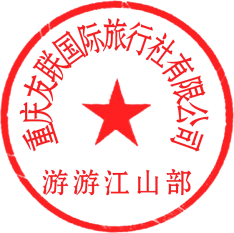 